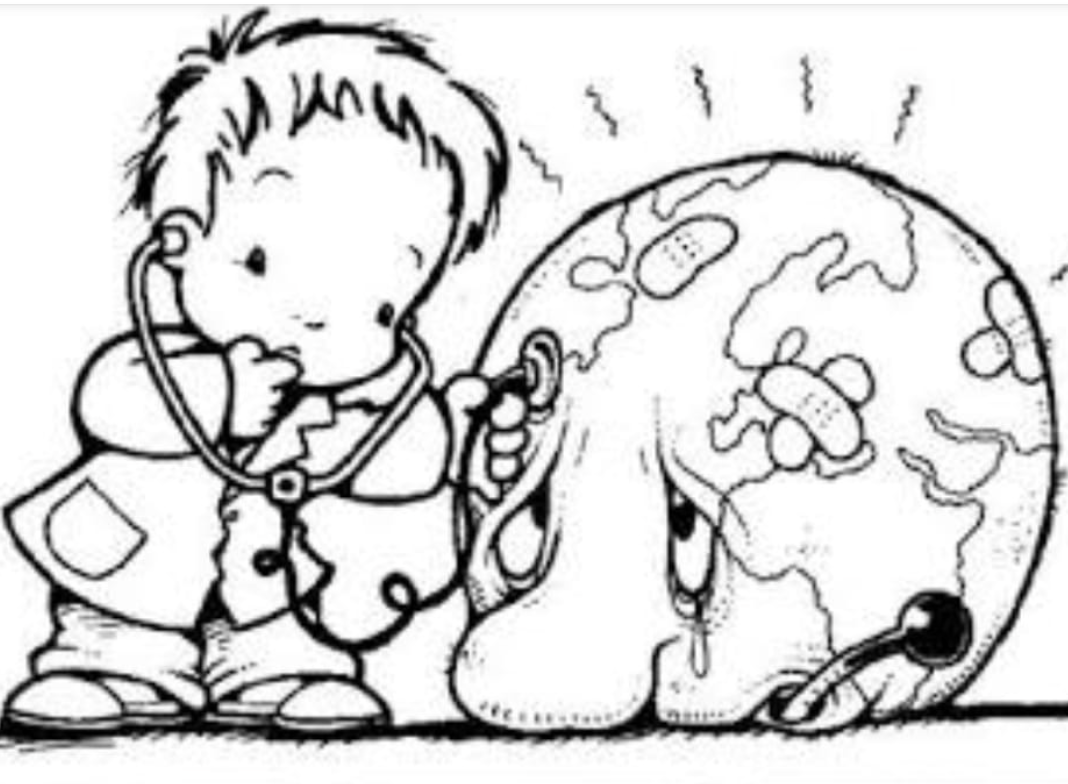 Um mundo sustentável e saudável Neste bimestre iremos trabalhar com o tema sustentabilidade. Um problema atual que passa pela questão da educação ambiental.Justificativa:Os parâmetros curriculares da cidade mostram a necessidade de trazermos para a sala de aula temas transversais como a conscientização ambiental do ser humano, no desperdício de água e reciclagem de lixo entre outros. O nosso estilo de vida afeta diretamente outros povos do planeta. O planeta terra é a nossa casa e devemos cuidar dele. A nossa responsabilidade em cuidar do mundo, não acaba na porta da nossa casa, vai muito mais além. O aquecimento global é uma consequência nítida do nosso estilo de vida consumista e até mesmo egoísta, que não se preocupa com o amanha do nosso planeta. Nós educadores temos o dever de mostrar aos alunos essa problemática, e provocar em sala de aula discussões, que instiguem o aluno a refletir sobre as suas atitudes e de seus familiares, como um corresponsável por um planeta mais saudável, uma vida mais consciente com menos desperdício, criando uma responsabilidade social.Objetivo geral: Desenvolver nos alunos uma consciência participativa de responsabilidade social quanto a melhoria do meio ambiente para uma qualidade de vida saudável para todos, e uma escola mais limpa.  Capacitar os alunos a fazer uma coleta seletivaMostrar aos alunos o que o acumulo de lixo pode provocarAmpliar o conhecimento sobre a reciclagem e seus benefícios Conhecer o tempo de decomposição do lixo que produzimosConhecer a realidade daqueles que vivem do lixoEstimular a cooperação de todosConscientizar as equipes da importância da sustentabilidade e seus benefícios MetodologiaSerão produzidos folders explicativos, mostrando a importância da sustentabilidade, reciclagem, e cuidados com o planeta. Aos professores interessados, pode ser repassado material de suporte, auxiliando no processo de criação de uma consciência ambiental. Levar os alunos no entorno da escola para averiguação dos problemas causados pelo lixo depositado naqueles locais, e possíveis soluções. Vivências praticas sobre o bem estar que se tem aos cuidados com a natureza, a problemática do aquecimento global e a importância de uma solução para esse problema. 